Lesson 7: Practice with Rational BasesLet's practice with exponents.7.1: Which One Doesn’t Belong: ExponentsWhich expression doesn’t belong?7.2: Exponent Rule PracticeChoose 6 of the equations to write using a single exponent:Which problems did you want to skip in the previous question? Explain your thinking.Choose 3 of the following to write using a single, positive exponent:Choose 3 of the following to evaluate:7.3: Inconsistent BasesMark each equation as true or false. What could you change about the false equations to make them true?Are you ready for more?Solve this equation: . Explain or show your reasoning.Lesson 7 SummaryIn the past few lessons, we found rules to more easily keep track of repeated factors when using exponents. We also extended these rules to make sense of negative exponents as repeated factors of the reciprocal of the base, as well as defining a number to the power of 0 to have a value of 1. These rules can be written symbolically as:    and where the base  can be any positive number. In this lesson, we practiced using these exponent rules for different bases and exponents.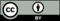 © CC BY Open Up Resources. Adaptations CC BY IM.